亞東科技大學電機工程系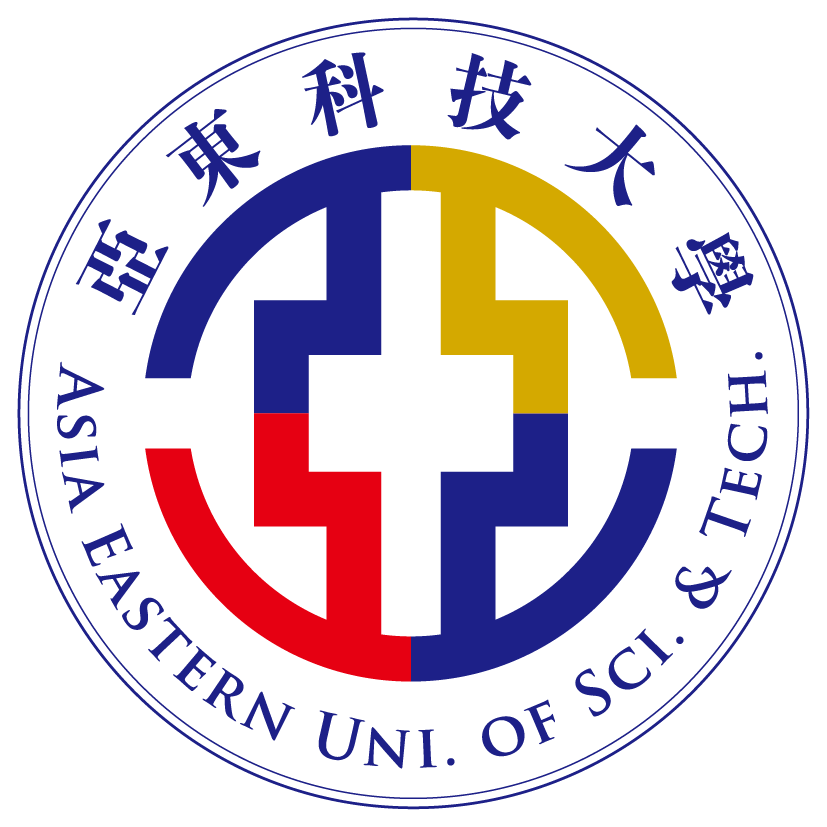 專題完成同意書茲同意審核專題通過：中華民國       年        月        日專題名稱組員序號班級學號姓名組員1組員2組員3已完成繳交項目已完成繳交項目已完成繳交項目繳交日期(給專題老師)繳交日期(給專題老師)1.專題報告(word檔) 1.專題報告(word檔) 1.專題報告(word檔) 2.專題精簡報告(word檔)2.專題精簡報告(word檔)2.專題精簡報告(word檔)3.專題海報(.pub檔)3.專題海報(.pub檔)3.專題海報(.pub檔)4.專題成果影片(MP4)4.專題成果影片(MP4)4.專題成果影片(MP4)5.專題簡報(PPT檔)5.專題簡報(PPT檔)5.專題簡報(PPT檔)指導老師(簽名)指導老師(簽名)指導老師(簽名)